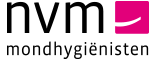 Programma	Bijscholingsdag Begeleiders ICO-groepen				 Datum		Vrijdag Plaats		VvAA in ’t Hart, Orteliuslaan 750 te Utrecht-Papendorp	Tijd		10.00 uur start programma--------------------------------------------------------------------------------------------------------------------------------09.30 uur 	Welkom en inloop10.00 uur	Opening en toelichting programma10.05 uur	Rondje Plein In dit onderdeel is er gelegenheid om ervaringen uit te wisselen. Hier heb je ruime gelegenheid om vragen te stellen en tips te krijgen van collega’s en NVM.10:45 uur	Theoretisch deel, plenair12.30 uur	Pauze   (voor lunch wordt gezorgd)13:15 uur 	In kleine groepjes a.d.h.v. diverse oefeningen toepassen van het geleerde14.45 uur	Vragenrondje, evaluatie en afsluiting15.00 uur 	Huiswaarts